Контрольная работа«Три режима работы транзистора» 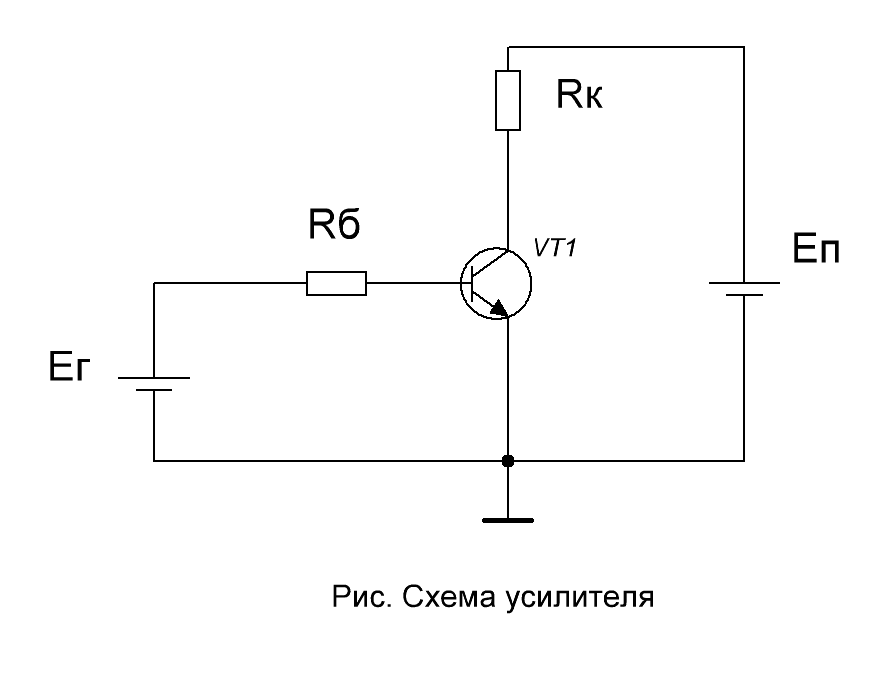 Цель: изучить физические процессы схемы усилителя  для трех режимов  транзистораПримечание. Ниже: что требуется, варианты, порядок оформления контрльной работы, титульный лист (приложение).Требуется:Составить уравнения Кирхгофа  по напряжению и току для входной и выходной цепиРассмотреть три режима работы транзистора: отсечка, насыщение,  активный.        3.     Для  каждого режима указать:– положение рабочей точки на нагрузочной прямой;- составить схему замещения и записать  Iбэ, Iкэ, Uкэ, Rкэ;4. Выбор транзистора-определить максимальные значения напряжения и тока в схеме;- записать условие выбора транзистора;- выбрать транзистор по  напряжению и току из электронного сайта (например, чип и дип).5. Режим насыщения- записать условие насыщения транзистора;- определить  ток Iкэ,  Iбэ,  Rб;- определить для Rб номинал, мощность, тип, типовую запись.- определим мощность, рассеиваемую на транзисторе, и площадь радиатора охлаждения. 6. Активный режим (напряжение Uкэ задано в таблице)- записать  уравнение связи тока коллектора и базы в схеме с  ОЭ для активного режима;- определить  ток Iкэ,  Iбэ,  Rб;- определить для Rб номинал, мощность, тип, типовую запись.- определить для Rк номинал, мощность, тип, типовую запись.     ВариантыПорядок оформления контрольной работы-Титульный лист (см. приложение А)-Исходная схема.      - Дано: Ег , Еп, Rк, Uкэ для активного режима ( по вариантам).Решение1. На схеме указать направление токов, источников Ег и Еп, векторов падения напряжения.2. Уравнения  Кирхгофа  по напряжению и току для входной и выходной цепи.3. ВАХ транзистора, нагрузочная прямая по постоянному току, положение рабочей точки для трех  режимов.4. Режим отсечки4.1 Схема замещения 4.2  Ток Iкэ4.3  Ток   Iбэ4.4 Напряжение Uкэ4.5 Сопротивление  транзистора Rкэ 5. Режим насыщения  (Этот режим для транзистора более тяжелый по сравнению с активным. В  режиме насыщения Uкэ и Iкэ максимальные. Поэтому транзистор выбираем в этом режиме.)5.1 Схема замещения5.2 Условие насыщения транзистора5.3 Ток Iкэ5.4 Напряжение Uкэ5.5 Определяем рабочие Iкэ мах и Uкэ мах5.5 Условие выбора транзистора. Выбираем транзистор. Записываем его параметры.5.6 Выбираем статический коэф. усиления из технических характеристик транзистора.5.7 Расчет сопротивления Rк, выбор  номинала из ряда Е245.8 Мощность Rк5.9 Типовая запись Rк по ГОСТу.5.10 Расчет Rб,  выбор  номинала из ряда Е245.11 Мощность Rб5.12 Типовая запись Rб по ГОСТу.                                                                                                                           6. Режим активный6.1 Схема замещения6.2 Напряжение Uкэ6.2 Напряжение URк6.3 Ток Iкэ6.4 Уравнение связи тока коллектора и базы в схеме с  ОЭ для активного режима6.5 Ток IБэ6.6  Расчет сопротивления Rк, выбор  номинала из ряда Е246.7 Мощность Rк.6.8 Расчет Rб,  выбор  номинала из ряда Е246.9 Мощность Rб.ПРИЛОЖЕНИЕ АМинистерство науки и высшего образования Российской ФедерацииТОМСКИЙ государственный УНИВЕРСИТЕТ СИСТЕМУПРАВЛЕНИЯ И РАДИОЭЛЕКТРОНИКИ (ТУСУР)Кафедра Промышленной электроники (ПрЭ)Контрольная работаТри режима работы транзистораВариант №                                                                                            Студент гр. З-67                                                                                       _______К. П. Калошин                                                                                        «     »__________ 2018 гРуководитель: 	Доцент каф. ПрЭ,	Канд. техн. наук,	_________В. М. Саюн2020№ п/пЕг, ВЕп, ВRк, ОмUн=Uкэ В для активного режима1310100423201001533301002043401003053501004063601004073701005083801006093901008010310020090114110200100124120200100134130200120144140200130154150400140164160400140174170400150184180400160194190400180204200500180215210500190225220500200235230500200245240500210255250600220265260600240275270600260285280600270295290600280305300700290316310700300326320700300336330700310346340700330356350700340366360800350375370800360385380800370395390800370405400800390